	IMHA Board of Directors Meeting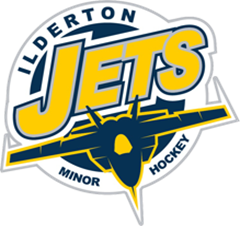 Thursday, Dec. 16, 2021MINUTES – Approved Jan. 18, 2022Present:  Mike Harding, Todd Copeland, Jeff Reid, Paul Walkom, Chris Dixon, Scott Parker, Pat Conlin, Andy Marshall, Mark Read, Tichelle Schram, Derek Janes, Jeff Sutherland, Randy SheavesRegrets:  Grant McNair, Sue Lidbetter, Trish BrennanMR made a motion to begin the meeting.  2nd by PC.  Carried.SP Made a motion to accept the minutes from Nov. 3, 2021.  2nd by MR.  Carried.Motions approved via email: RS made a motion for the following cheque to be approved via email:  2nd by TB.  PassedMCRA $4162.00 (Ref)MR made a motion to allow the IDP2 group to travel to other centres for exhibition games, host other centers for games and enter jamborees.  2nd by RS.  Passed.PC – Our first Rafflebox 50/50 draw had a final total of $27006.  Excellent response.  IMHA will receive 20% of the total.  The next raffle will close on Jan. 29, 2022.  It was decided to hold a total of 3 raffles this season.  PC – The Lucan Irish Jr. D game was a success with over 350 people in attendance.  The volunteer team did a fabulous job.  Special thanks to Lisa Loft and Shelley Prtenjaca for leading the event, Andy Marshall for arranging the liquor license and beverages and Trish Brennan for arranging the chocolate milk donation.  Net profit of $3000 was raised.PC – Hockey Day in Ilderton (HDI) is planned for Sat. Jan. 29.  7 girls’ and 7 boys’ teams are scheduled to play throughout the day.  JR thanked PC and the fundraising committee for all their work so far this season.  This team is going above and beyond which truly benefits our association and our membership.  KUDOS!PC – one suggestion received was to purchase a microphone to use at these events at the ice surface.  ACTION – MH will reach out to MMC to help support this purchase.DJ – All rosters that have been submitted have been approved and have their travel permits.  Still looking for rosters for a few teams.  Any bench staff with missing credentials have been removed.  OMHA has released a statement regarding vaccination status of players younger than 12 years of age.  Although they encourage players to get vaccinated, OMHA is not forcing or mandating it at this time.JR – OMHA is asking organizations to not promote use of the website/app Gamesheet as there has been some unsportsmanlike behavior amongst players/teams.  ACTION – MH will ask our web advisors to remove the link from our website.SP – There is a new maltreatment policy with a video available for all coaches to watch.  ACTION – SP will send out to all coachesPW – OWHA is following similar Covid protocols as OMHA. U9 loops are now underway.  Jan. 15 – March, U9 full loops will run.  A local merchant is advertising Jets merchandise without IMHA approval. IMHA uses Pete Sports to create our merchandise and we receive 10% of all sales.  We want to continue to respect this relationship.  Previously, permission was given to this merchant permitting sale of items that Pete’s sports does not carry.  Now there seems to be some overlap.   ACTION – MH will discuss this with the local owner, stating that all future use of our logo will need permission from the IMHA board.MH received a suggestion from a member to consider ‘Live Barn’ as a method of streaming our games to be viewed anywhere.  There is minimal cost to the member to pay for this service.  Last season MH had a conversation with MMC regarding having cameras installed in the arenas for such purposes.  MMC is very willing to work with us on this initiative.   AM made a motion to pursue live-streaming games for our membership.  2nd by RS.  Carried.  ACTION – TC to assist with discussions with MMC on implementing live feeds of games in both Komoka and Ilderton arenas.TS – Vulnerable Sector Checks are being received from our bench staff.  ACTION – TS will follow up with any missing credentialsThere is no update on A-level hockey.AM – LM playoff format has been determined.  ACTION – AM will share with the coaches.Pandemic Action Plan – IMHA will continue to play hockey until otherwise determined by MHU or MMC.  It is important for all teams to follow COVID protocols.MR – excellent response to the goalie development sessions.  Looking to continue offering sessions into January.  ACTION – MR will secure ice time and schedule sessionsRS previously had received a request for a full refund from a player due to health.  Status has changed and player is now able to play.  RS made a motion to accept a prorated registration fee from this player.  2nd by JS.  Carried.RS – presently our IMHA board required dual signatures for all cheques.  This is not a CIBC bank requirement.  RS reached out to Ford Keast and they support single signature only.  RS made a motion to move forward with only requiring one signature on cheques.  2nd by DJ.  Carried.JR thanked the board for supporting the $300 per team budget for player development.  JS has been in discussion with Clark Singer, a Western hockey coach to provide development sessions for our coaches.  ACTION – JS will poll our coaches to seek interest in these sessions.TS – KUDOS to the members who created and participated in the Ilderton Christmas parade.  Well done!PW – a reminder that coaches must list a trainer on the electronic game sheet or they may receive a suspension.  If there is no trainer, they can list the other team’s trainer.It has been noticed that there is some ice time not be used, especially on Saturday evenings.  ACTION – GM will send out a reminder to coaches to let other coaches know if ice time is available.The next IMHA Board meeting TBA.  RS made a motion to adjourn the meeting. 2nd by AM.  Carried.